Codon ChartsYou can use either chart to help you find the Amino Acids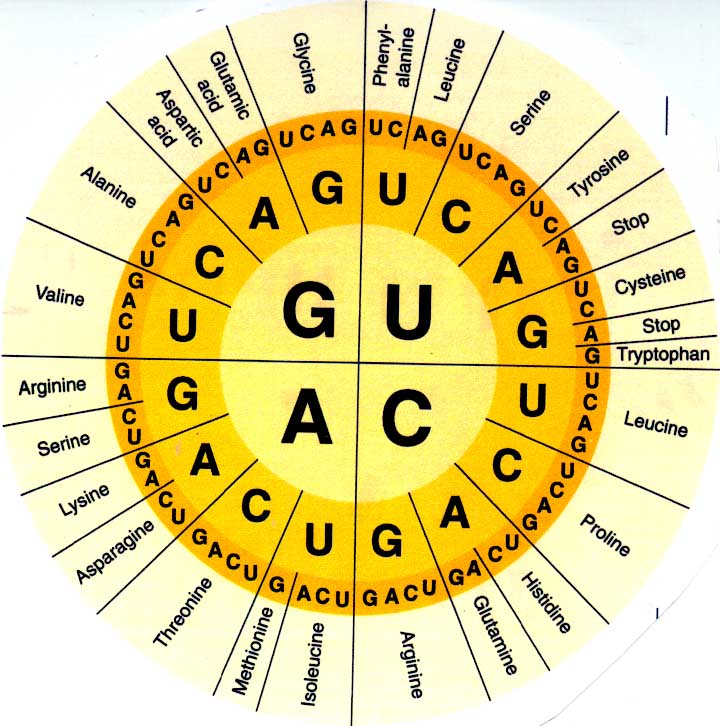 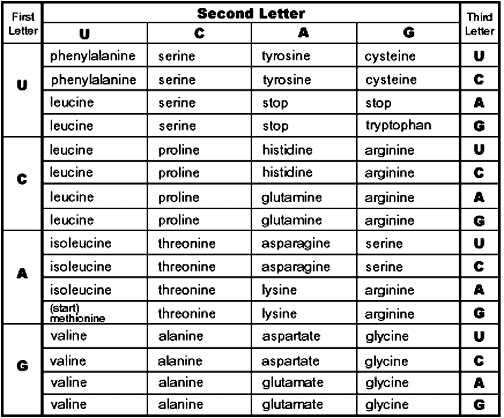 